3D Printing Activity 6-8:  3D Printer BasicsIndustrial Engineers use 3D Printing to make their ideas come to life! You can make anything with a 3D printer no matter how detailed. Now, let’s name the parts of the 3D printer using the words from the word bank.Step 1 – Name the parts of a 3D Printer:Extruder 	Filament	 Hot End      Display Unit       Print BedCooling Fan        Build Volume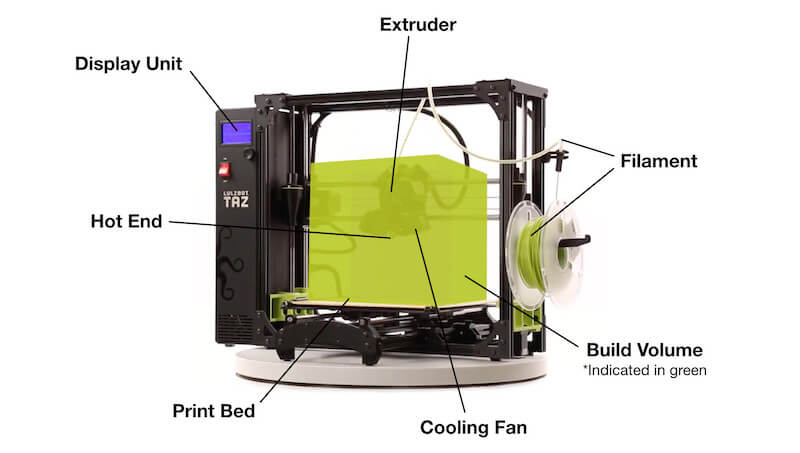 